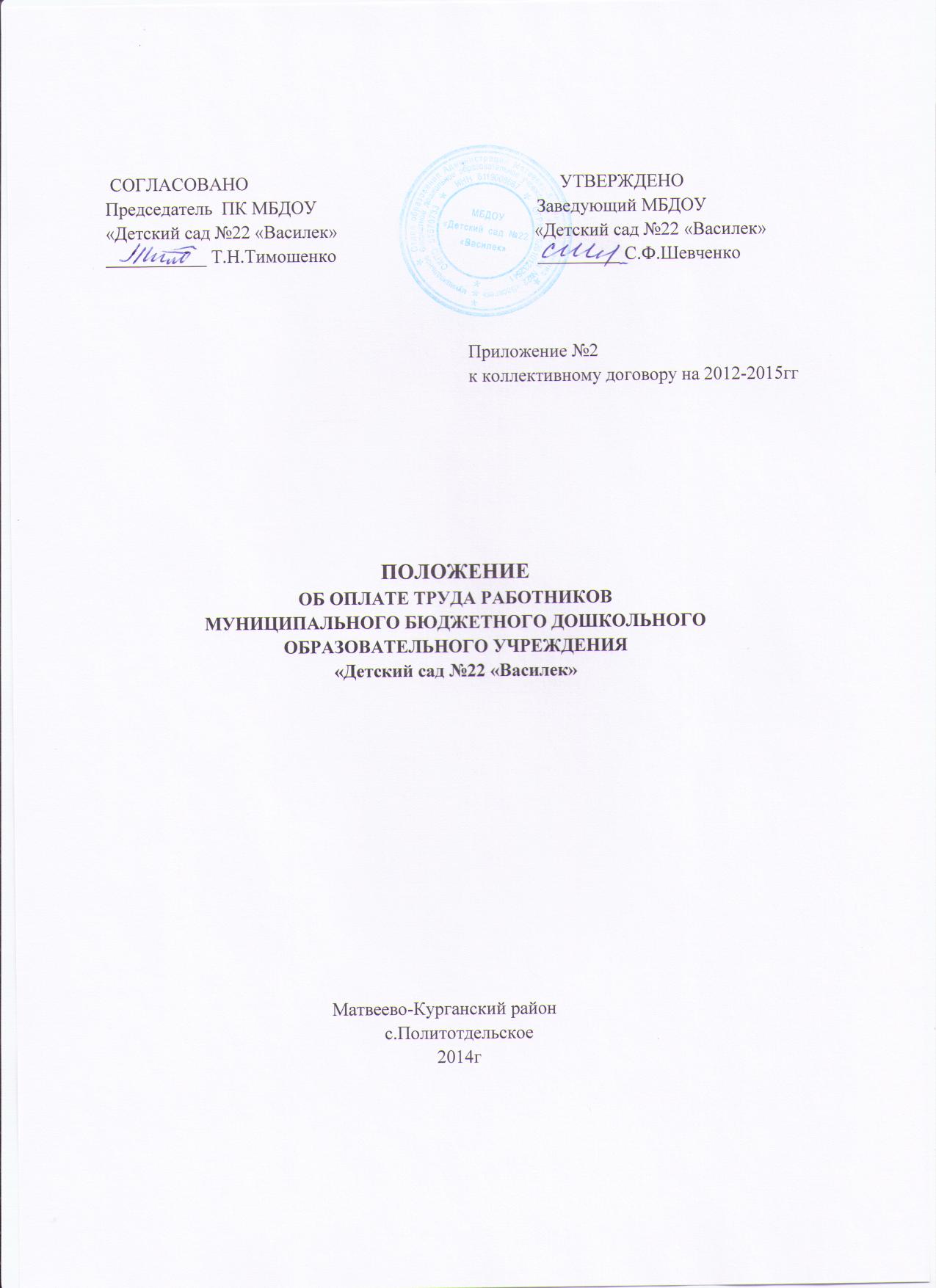 1. Общие положения	 Положение  об оплате труда работников муниципального бюджетного дошкольного образовательного учреждения «Детский сад №22 «Василек»  разработано  с целью повышения материальной заинтересованности работников муниципальных учреждений в повышении эффективности труда, улучшении качества оказываемых ими услуг и росте квалификации. Основой для введения  Положения  являются:Трудовой Кодекс РФ;Указ Президента Российской Федерации от 7 мая 2012 года № 597 «О мероприятиях по реализации государственной социальной политики»Закон РФ «Об образовании»;Устав МБДОУ;Постановление Администрации Матвеево – Курганского района от 24.05.2012 года №595 «О системе оплаты труда работников муниципальных учреждений Матвеево-Курганского района»Постановление Администрации района от 07.06.2013 №792 «О Программе поэтапного совершенствования системы оплаты труда в муниципальных учреждениях Матвеево-Курганского района на 2013-2018 годы».План мероприятий («дорожная карта») «Изменения в сфере образования Матвеево-Курганского района» (постановление Администрации Матвеево-Курганского района от 30.05.2013 №755);1.2. Положение разработано  администрацией МБДОУ и  принято  на общем собрании трудового  коллектива. 1.3. Размеры ставок заработной платы рабочих, должностных окладов руководителей, специалистов и служащих устанавливаются по профессиональным квалификационным группам профессий рабочих и должностей служащих.1.4. Выплаты компенсационного характера работникам МБДОУ устанавливаются согласно разделу 2 настоящего положения.1.5. Выплаты стимулирующего характера работникам МБДОУ устанавливаются согласно разделу 3 настоящего положения.1.6. В соответствии со статьей 57 Трудового кодекса РФ условия оплаты труда работника, включая размер должностного оклада (ставки заработной платы) работника, выплаты компенсационного и стимулирующего характера являются обязательными для включения в трудовой договор.1.7. Настоящее Положение распространяется на всех работников учреждения.2. Выплаты компенсационного характера2.1. Выплаты компенсационного характера устанавливаются в форме доплат или повышающего коэффициента к должностным окладам (ставкам заработной платы) работников по соответствующим квалификационным уровням профессиональной квалификационной группы. Для руководителя и специалистов выплаты компенсационного характера устанавливаются с учетом повышающего коэффициента за квалификацию, для рабочих – с учетом повышающего коэффициента за выполнение важных (особо важных) и ответственных (особо ответственных) работ.2.2. Выплаты компенсационного характера устанавливаются по основной работе и работе, осуществляемой по совместительству.2.3. Выплаты работникам, занятым на тяжелых работах, работах с вредными и (или) опасными и иными особыми условиями труда устанавливаются в соответствии со статьей 147 Трудового кодекса РФ. Доплата за работу во вредных и тяжелых условиях труда устанавливается по результатам специальной оценки условий труда за время фактической занятости в таких условиях. При этом работодатель принимает меры по проведению специальной оценке условий труда с целью разработки и реализации программ действий по обеспечению безопасных условий иохраны труда. Если по итогам специальной оценки  рабочее место признается безопасным, то указанная выплата не производится2.4 Выплаты работникам при выполнении работ в условиях труда, отклоняющихся от нормальных:2.4.1 Доплата за совмещение профессий (должностей) устанавливается работнику при совмещении им профессий (должностей) в соответствии со статьей 151 Трудового кодекса Российской Федерации. Размер доплаты и срок, на который она устанавливается, определяется по соглашению сторон трудового договора с учетом содержания и (или) объема дополнительной работы.2.4.2 Доплата за ночное время производится работникам в соответствии со статьей 154 Трудового кодекса Российской Федерации в размере 35% должностного оклада (ставки заработной платы) за каждый час работы в ночное время (в период с 22 часов до 6 часов).Расчет части должностного оклада (ставки заработной платы) за час работы определяется путем деления должностного оклада (ставки заработной платы) работника на среднемесячное количество рабочих часов в соответствующем календарном году. Данный расчет части должностного оклада (ставки заработной платы) за час работы применяется как для оплаты ночных часов работы, так и для оплаты в нерабочий праздничны день и сверхурочной работе.Оплата труда сторожей осуществляются в соответствии с установленным суммированным учётом рабочего времени. Учетный период один год.2.4.3 Доплата за увеличение объема работы или исполнение обязанностей временно отсутствующего работника без освобождения от работы, определенной трудовым договором, устанавливается работнику в случае увеличения установленного ему объема работы или возложения на него обязанностей временно отсутствующего работника без освобождения от работы, определенной трудовым договором в соответствии со статьей 151 Трудового кодекса Российской Федерации. Размер доплаты и срок, на который она устанавливается, определяется по соглашению сторон трудового договора с учетом содержания и (или) объема дополнительной работы.2.4.4Повышенная оплата за работу в выходные и нерабочие праздничные дни производится работникам, привлекавшимся к работе в выходные и нерабочие праздничные дни в соответствии со статьей 153 Трудового кодекса Российской Федерации.Размер доплаты составляет не менее: одинарной дневной ставки сверх должностного оклада (ставки заработной платы) при работе полный день, если работа в выходной или нерабочий праздничный день производилась в пределах месячной нормы рабочего времени и в размере не менее двойной дневной ставки сверх должностного оклада (ставки заработной платы), если работа производилась сверх месячной нормы рабочего времени;одинарной части должностного оклада (ставки заработной платы) сверх должностного оклада (ставки заработной платы) за каждый час работы, если работа в выходной или нерабочий праздничный день производилась в пределах месячной нормы рабочего времени и в размере не менее двойной части должностного оклада (ставки заработной платы) сверх должностного оклада (ставки заработной платы) за каждый час работы, если работа производилась сверх месячной нормы рабочего времени.2.5.Доплата за осуществление дополнительной работы, не входящей в круг основных должностных обязанностей:Доплаты за осуществление дополнительной работы, не входящей в круг основных должностных обязанностей устанавливаются от должностного оклада работника  по  соответствующей должности (ставки заработной платы) работника по основной работе. Средства на осуществление компенсационных выплат предусматриваются при планировании фонда оплаты труда на очередной финансовый год.При планировании расходов на доплаты за осуществление дополнительной работы, не входящей в круг основных должностных обязанностей, объем средств на эти цели не должен превышать фонда оплаты труда по должностным окладам с учетом повышающего коэффициента за квалификацию при наличии квалификационной категории, ставкам заработной платы по: дошкольным учреждениям - 5 %.3. Выплаты стимулирующего характера3.1. В соответствии с Перечнем видов выплат стимулирующего характера в муниципальных учреждениях работникам устанавливаются следующие виды выплат стимулирующего характера:за интенсивность и высокие результаты работы; за качество выполняемых работ; за выслугу лет; премиальные выплаты по итогам работы.3.2. Выплаты стимулирующего характера устанавливаются в виде надбавок или повышающего коэффициента к должностным окладам (ставкам заработной платы) работников по соответствующим квалификационным уровням профессиональной квалификационной группы.Размер выплат по повышающему коэффициенту определяется путем умножения размера должностного оклада, ставки заработной платы на повышающий коэффициент.Применение повышающих коэффициентов не образует новый должностной оклад (ставку заработной платы) и не учитывается при начислении иных стимулирующих и компенсационных выплат, устанавливаемых к должностному окладу (ставке заработной платы), за исключением повышающих коэффициентов за наличие квалификационной категории, образование, за выполнение важных (особо важных) и ответственных (особо ответственных) работ, которые учитываются при определении размера компенсационных выплат).3.4. Повышающий коэффициент к должностным окладам работников учреждений (структурных подразделений) за специфику работы:Повышающие коэффициенты к должностным окладам работников учреждений (структурных подразделений) за специфику работы и за высокие результаты работы устанавливается по основной работе, работе, осуществляемой по совместительству, а также при замещении временно отсутствующих работников с отработкой времени. Педагогическим работникам повышающие коэффициенты устанавливаются от должностного оклада, исчисленного на учебную нагрузку.3.4. Работникам учреждения устанавливаются следующие выплаты за качество выполняемых работ:-повышающий коэффициент за квалификацию;- надбавка за качество выполняемых работ;-повышающий коэффициент к ставке заработной платы за выполнение важных (особо важных) и ответственных (особо ответственных) работ;-надбавка за результативность и качество работы по организации образовательного процесса.3.5. Повышающий коэффициент за квалификацию устанавливаетсяработникам при наличии квалификационной категории:второй  –  0,07; первой  –  0,15; высшей – 0,30  Повышающий коэффициент за квалификацию при наличии квалификационной категории устанавливается специалистам при работе по должности, по которой им присвоена квалификационная категория, со дня издания приказа о присвоении квалификационной категории.Повышающий коэффициент за квалификацию при наличии квалификационной категории устанавливается к должностному окладу по основной работе, работе, выполняемой по совместительству, при замещениивременно отсутствующих работников с отработкой времени и при выполнении педагогической работы, не считающейся совместительством в соответствии с пунктом 2 постановления Министерства труда и социального развития Российской Федерации от 30.06.2003 № 41 «Об особенностях работы по совместительству педагогических, медицинских, фармацевтических работников и работников культуры».3.6. Надбавка за качество выполняемых работ устанавливается работникам, которым присвоено почетное звание по основному профилю профессиональной деятельности при наличии почетного звания «народный» — до 30 процентов должностного оклада, «заслуженный» - до 20 процентов должностного оклада по основной и совмещаемой должности, награжденным ведомственным почетным званием (нагрудным знаком) — до 15 процентов должностного оклада по основной должности. Надбавка за качество выполняемых работ имеющим почетноезвание (нагрудный знак) устанавливается со дня присвоения почетного звания или награждения нагрудным знаком. При наличии у работника двух и более почетных званий и (или) нагрудных знаков надбавка устанавливается по одному из имеющихся оснований, имеющему большее значение.3.7. Надбавка за результативность и качество работы по организации образовательного процесса устанавливается педагогическим работникам образовательных учреждений, реализующих программы общего образования, учреждений дополнительного образования детей.Размеры и порядок установления надбавки за  результативность и качество работы по организации образовательного процесса утверждены Положением о порядке установления выплат стимулирующего характера работникам учреждения , с учетом мнения  профсоюзного комитета, в пределах средств районного бюджета, предусмотренных учреждению навведение данной надбавки, в соответствии с критериями оценки результативности и качества работы педагогических работников.Рекомендуемые критерии оценки результативности и качества работы педагогических работников:-наличие позитивной динамики учебных достижений обучающихся (уровня и качества освоения учащимися учебных программ);-наличие позитивных результатов внеурочной деятельности обучающихся по учебным предметам  (динамика и разнообразия форм включения школьников во внеурочную деятельность по предмету, результативность работы в рамках реализации направлений национальной образовательной инициативы «Наша новая школа», участие школьников в сетевых, дистанционных формах дополнительного образования, результативность деятельности педагога по организации внеурочной деятельности учащихся на муниципальном и региональном уровнях и т.п.);-использование современных образовательных технологий, в том числе информационно-коммуникационных, в процессе обучения предмету и в воспитательной работе;-обобщение и распространение собственного педагогического опыта на муниципальном и (или) на региональном уровнях;-участие в муниципальных, региональных и федеральных профессиональных конкурсах;-прочие критерии, устанавливаемые учреждениями с учетом специфики деятельности и функциональных обязанностей педагогических работников.Объем средств, предусмотренный на установление надбавки за результативность и качество работы рассчитывается и доводится образовательному учреждению главным распорядителем средств районного бюджета – отделом образования Администрации Матвеево-Курганского района.3.8. Персональный повышающий коэффициент — до 2,0.Решение об установлении персонального повышающего коэффициента к должностному окладу, ставке заработной платы и его размерах принимается с учетом уровня профессиональной подготовленности работника, сложности, важности выполняемой работы, степени самостоятельности и ответственности при выполнении поставленных задач и других факторов.Персональный повышающий коэффициент работникам устанавливается руководителем учреждения.Персональный повышающий коэффициент руководителю учреждения устанавливается по решению Отдела образования Администрации Матвеево-Курганского района.Персональный повышающий коэффициент не планируется  и применяется только при условии экономии ФОТ3.9. Повышающий коэффициент к ставке заработной платы выполнение важных (особо важных) и ответственных (особо ответственных) работ в размере до 0,2 устанавливается по решению руководителя учреждения рабочим, имеющим не ниже 6 квалификационного разряда привлекаемым для выполнения важных (особо важных) и ответственных (особо ответственных) работ. 3.10.  Повышающий коэффициент к должностному окладу за выслугу лет устанавливается руководителям, специалистам и служащим в зависимости от общего количества лет, проработанных в учреждениях бюджетной сферы.Размеры повышающего коэффициента к должностному окладу за выслугу лет:при выслуге лет от 1 года до 5 лет - 0,10;при выслуге лет от 5 до 10 лет - 0,15;при выслуге лет от 10 до 1 5 лет - 0,20;при выслуге лет свыше 15 лет - 0,30.Повышающий коэффициент к должностному окладу за выслугу лет устанавливается работнику по основной работе, работе, выполняемой по совместительству, а также при замещении временно отсутствующих работников с отработкой времени. Педагогическим работникам повышающий коэффициент к должностному окладу за выслугу лет устанавливается от должностного оклада, исчисленного на учебную нагрузку.Установление (изменение) размера повышающего коэффициента к должностному окладу за выслугу лет производится со дня достижения отработанного периода, дающего право на увеличение размера повышающего коэффициента, если документы, подтверждающие отработанный период, находятся в учреждении, или со дня представления работником необходимого документа, подтверждающего отработанный период.3.11. Стимулирующие выплаты за интенсивность и высокие результаты работы, за качество выполняемых работ, за выслугу лет предусматриваются при планировании фонда оплаты труда на очередной финансовый год.3.12. Работникам учреждения осуществляются премиальные выплаты по итогам работы, на выплату которых предусматриваются средства в размере 5% от планового фонда оплаты труда, из них до 1,5% - на премирование руководителя учреждения, его заместителей и главного бухгалтера.Премирование руководителя, заместителей руководителя и главного бухгалтера осуществляется на основании Положения о премировании, утверждаемого Отделом образования Администрации Матвеево-Курганского района, с учетом целевых показателей эффективности деятельности учреждения.Премирование работников осуществляется по решению руководителя учреждения в соответствии с Положением о премировании.При определении показателей и условий премирования следует учитывать:успешное и добросовестное исполнение работником своих должностных обязанностей в соответствующем периоде;инициативу, творчество и применение в работе современных форм и методов организации труда;качественную подготовку и проведение мероприятий, связанных с уставной деятельностью учреждения;участие в течение месяца в выполнении особо важных работ и мероприятий.Премирование  производится при достижении определенных показателей  только при условии экономии ФОТ.Учреждения вправе увеличивать премиальный фонд сверх предельного размера, установленного пунктом 3.12.  к настоящему положению, за счет средств экономии по фонду оплаты труда и по другим статьям расходов (для казенных учреждений) или в пределах общей суммы субсидии на финансовое обеспечение  муниципального задания на оказание муниципальных услуг (выполнение работ) (для бюджетных и автономных учреждений).3.13. Из фонда оплаты труда работникам может быть оказана материальная помощь, на выплату которой предусматриваются средства в размере 1 процента от планового фонда оплаты труда. Решение об оказании материальной помощи и ее конкретных размерах работникам учреждения  принимает руководитель учреждения  на основании письменного заявления работника, руководителю учреждения  – на основании приказа Отдела образования Администрации Матвеево-Курганского района, по  письменному заявлению руководителя учреждения.4. Порядок отнесения учреждений образования к группам по оплате труда, руководителей4.1. Муниципальное  бюджетное дошкольное образовательное учреждение «Детский сад №22«Василек»   относится к четвертой группе по оплате труда руководителей, исходя из показателей, характеризующих масштаб руководства учреждением: численности работников, количества воспитанников, превышения плановой (проектной) наполняемости и других показателей, значительно осложняющих работу по руководству учреждением.  Размер должностного оклада руководителя учреждения устанавливается на основе отнесения возглавляемого им учреждения к квалификационной группе и (или) в зависимости от группы по оплате труда руководителей:№п/пНомер квалификационной группыТип учрежденияРазмер должностного оклада (рублей)12343.4-я квалификационная группаучреждения образования IV группы по оплате труда руководителей 11877№п/п Перечень категорий работников и видов работ Размер доплаты   к должностному окладу (процентов)1231. Педагогические работники образовательных учреждений - за работу в методических, цикловых, предметных и психолого-медико-педагогических консилиумах, комиссиях, методических объединениях:руководитель комиссии, работа секретарядо 20до 152.Работники  учреждения - за ведение делопроизводства до 203.Работники учреждения за ведение библиотечной работы при наличии книжного фонда не менее 1000 книгдо 25№п/пПеречень учреждений (структурных подразделений) Наименование должностей, профессий в этих учреждениях (структурных подразделениях), занятие которых дает право на установление повышающего коэффициентаРазмер повышающего коэффициента1. Учреждения (структурные подразделения учреждений), расположенные в сельских населенных пунктах и рабочих поселках  Руководители и специалисты0,25